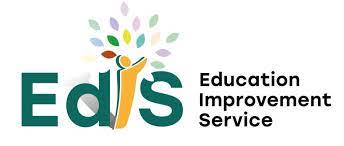 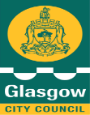 School Improvement Planning TemplateSchoolSt. Michael’s Primary SchoolLearning CommunitySt. Mungo’s AcademyLink OfficerAnne WoodsHead of ServiceGerry LyonsSchool Roll361Attendance Rate Pupils affected by the poverty related attainment gap (employment,  income,  housing,  health,  access to services,  education, crime), covid & other forms of poverty not listedOTHER – Pupils not in SIMD 1 & 2, not in receipt of school meals but affected by factors detailed above.Pupils affected by the poverty related attainment gap (employment,  income,  housing,  health,  access to services,  education, crime), covid & other forms of poverty not listedOTHER – Pupils not in SIMD 1 & 2, not in receipt of school meals but affected by factors detailed above.Grand Challenges 2023-26 (Grand challenges are the long term strategic changes you intend to achieve i.e ‘to improve attainment in literacy)Grand Challenges 2023-26 (Grand challenges are the long term strategic changes you intend to achieve i.e ‘to improve attainment in literacy)Wellbeing and Learning – To raise attainment, for all, in Literacy, Numeracy, and Health and WellbeingWellbeing and Learning To improve interdisciplinary links to enhance learning, teaching and assessment.Networked Learning- To improve classroom pedagogy Connected Learning – To improve the use of digital technologies to enhance teaching and learning. Wellbeing and Learning – To raise attainment, for all, in Literacy, Numeracy, and Health and WellbeingWellbeing and Learning To improve interdisciplinary links to enhance learning, teaching and assessment.Networked Learning- To improve classroom pedagogy Connected Learning – To improve the use of digital technologies to enhance teaching and learning. Challenge:  Wellbeing and LearningChallenge:  Wellbeing and LearningChallenge:  Wellbeing and LearningChallenge:  Wellbeing and LearningChallenge:  Wellbeing and LearningChallenge:  Wellbeing and LearningChallenge:  Wellbeing and LearningMission 1:  Raise Attainment in LiteracyMission 1:  Raise Attainment in LiteracyMission 1:  Raise Attainment in LiteracyMission 1:  Raise Attainment in LiteracyMission 1:  Raise Attainment in LiteracyCostsCostsCommitments(sprints)Expected OutcomesMeasures of ImpactLead ResponsibilityTarget DateCorePEFAll staff to participate in Refresher and drop in CLPL sessions on Literacy for All approaches to ensure consistency across the schoolImproved attainment in Reading and writing at P4,6 & 7. 5% increase from June 2023 will bring them in line with other year group attainment.Consistency in teaching approaches across the school. Literacy Attainment Data Analysis of literacy attainment over time. Classroom VisitsLearner ConversationsPTand CLOL- Eimear Healy October 2023CLOL PT – £73050All staff to implement the ‘Talk for Writing’ programme. Improved attainment in writing at Primary 4.6 & 7. 5% more learners on track from June 2023.Improve vocabulary deficit across the schoolLiteracy Attainment Data Analysis of literacy attainment over time. Classroom VisitsLearner ConversationsTeacher EvaluationsSummative Assessment -SNSA, PIR, BPVS Routes through Writing AssessmentsPT and CLOL- Eimear Healy Teacher SIP GroupMay 2024£1000 approxAll P4-7 staff to implement a new Reading resourceRaise attainment P4-7. Improved pupil engagement in reading.Establish better connections in  teaching and learning across literacy.Literacy Attainment Data Analysis of literacy attainment over time. Classroom VisitsLearner ConversationsTeacher EvaluationsSummative Assessment -SNSA, PIR, BPVSPT- Eimear Healy Teacher SIP GroupMay 2024£6000 approxTargeted Intervention Groups in reading and writingNarrow the attainment gap for identified learners.Improve Parent/Carer skills in supporting their child at homePre post intervention pupil attainment data.Teacher evaluationsLearner conversationsSummative Assessment -SNSA, PIR, BPVS to track attainment gap.Parent self-evaluations PT- Eimear Healy Targeted Intervention TeacherMay 20240.5 FTE Core0.3 GIC to support TIGSCDO 0.5 FTE£19861Challenge:  Wellbeing and LearningChallenge:  Wellbeing and LearningChallenge:  Wellbeing and LearningChallenge:  Wellbeing and LearningChallenge:  Wellbeing and LearningChallenge:  Wellbeing and LearningChallenge:  Wellbeing and LearningMission 2:  Raise Attainment in NumeracyMission 2:  Raise Attainment in NumeracyMission 2:  Raise Attainment in NumeracyMission 2:  Raise Attainment in NumeracyMission 2:  Raise Attainment in NumeracyCostsCostsCommitments(sprints)Expected OutcomesMeasures of ImpactLead ResponsibilityTarget DateCorePEFAll staff to participate in Refresher and drop in CLPL sessions on ‘Glasgow Counts’ approaches to ensure consistency across the school.Improved attainment in Numeracy at P5  and 7, A 5% increase from June 2023 will bring them in line with other year group attainment.Consistency in teaching approaches across the school. Numeracy Attainment Data Analysis of numeracy attainment over time. Classroom VisitsLearner ConversationsPT- Rachel Boyle OCT 2023PT 21.0 FTE GIC used for backfill to enable PT to be CLOLTIG Groups in NumeracyNarrow the attainment gap for identified learners.Improve Parent/Carer skills in supporting their child at homePre and post intervention pupil attainment data.Teacher evaluationsLearner conversationsSummative Assessment -SNSA, PUMA to track attainment gap.Parent Evaluations0.1 FTE core0.7FTE £46901CDO £19861Challenge:  Wellbeing and LearningChallenge:  Wellbeing and LearningChallenge:  Wellbeing and LearningChallenge:  Wellbeing and LearningChallenge:  Wellbeing and LearningChallenge:  Wellbeing and LearningChallenge:  Wellbeing and LearningMission 3: Inter-disciplinary LearningMission 3: Inter-disciplinary LearningMission 3: Inter-disciplinary LearningMission 3: Inter-disciplinary LearningMission 3: Inter-disciplinary LearningCostsCostsCommitments(sprints)Expected OutcomesMeasures of ImpactLead ResponsibilityTarget DateCorePEFAll staff to participate in CLPL to improve their understanding of interdisciplinary approaches.  Staff understand the difference between interdisciplinary learning and cross curricular links to ensure in depth learning. Staff confidence increases.Improved learner engagement.Teacher Confidence Survey- pre and postForward plan professional dialogueForward PlanningClassroom Observation (POLLI)Learner ConversationsAmy Davie TBCQIO- Jane ArthurDec 2023Review approaches to planning for inter-disciplinary learning.Interdisciplinary planning more consistent across the school.Links across the curriculum ensure depth, coherence and relevance. Children more involved in IDL planning. Teacher Confidence Survey- pre and postForward plan professional dialogueForward PlanningClassroom Observation (POLLI)Learner ConversationsAnn Marie Stafford (HT)IDL SIP GroupDec  2023All staff to participate in CLPL for holistic assessment in interdisciplinary approaches.Staff confidence in holistic approaches increasesHolistic assessment is robust and adds to staff knowledge about the children’s learning and their next steps.Teacher Confidence Survey- pre and postForward plan professional dialogueForward PlanningSNAP SHOT Assessment JottersModeration Exercise of IDL PlanningClassroom Observation (POLLI)Learner ConversationsAnn Marie Stafford (HT)IDL SIP GroupDec 2023Evaluative Comment (HGIOS 4 Link Outcome to QI Challenge Questions)Evaluative Comment (HGIOS 4 Link Outcome to QI Challenge Questions)Evaluative Comment (HGIOS 4 Link Outcome to QI Challenge Questions)Evaluative Comment (HGIOS 4 Link Outcome to QI Challenge Questions)Evaluative Comment (HGIOS 4 Link Outcome to QI Challenge Questions)Evaluative Comment (HGIOS 4 Link Outcome to QI Challenge Questions)Evaluative Comment (HGIOS 4 Link Outcome to QI Challenge Questions)Challenge: Networked LearningChallenge: Networked LearningChallenge: Networked LearningChallenge: Networked LearningChallenge: Networked LearningChallenge: Networked LearningChallenge: Networked LearningMission 1:   To improve classroom pedagogy Mission 1:   To improve classroom pedagogy Mission 1:   To improve classroom pedagogy Mission 1:   To improve classroom pedagogy Mission 1:   To improve classroom pedagogy CostsCostsCommitments(sprints)Expected OutcomesMeasures of ImpactLead ResponsibilityTarget DateCorePEFAll staff to participate in CLPL On Collaborative Enquiry(CEP). Unit Teacher Feedback and Assessment Teacher confidence in using the suite of assessment to gather evidence about what learners know and understand and use this to form judgements, inform planning and identify next steps.Increased AttainmentBefore and After Unit Confidence Questionnaires.SNAPSHOT Assessment Jotters and Video/photographic evidence on SHOWBIEClassroom Peer Observations (POLLI)Learner ConversationsAttainment DataSean Murphy CT  and Rachel Boyle (PT)Teacher SIP GroupDec 2023All staff to participate in CLPL On Collaborative Enquiry (CEP). Units Self and Peer AssessmentChildren more confident in using selfassessment to identify progress and next steps. Children more confident in using peer assessment to identify progress and next steps for one another.Increased AttainmentBefore and After Unit Confidence Questionnaires.SNAPSHOT Assessment Jotters and Video/photographic evidence on SHOWBIEClassroom Peer Observations (POLLI)Learner ConversationsAttainment DataSean Murphy CT and Rachel Boyle (PT)Teacher SIP GroupMay 2023Challenge: Connected Learning Challenge: Connected Learning Challenge: Connected Learning Challenge: Connected Learning Challenge: Connected Learning Challenge: Connected Learning Challenge: Connected Learning Mission 2:    To improve the use of digital technologies to enhance teaching, learning and engagement.Mission 2:    To improve the use of digital technologies to enhance teaching, learning and engagement.Mission 2:    To improve the use of digital technologies to enhance teaching, learning and engagement.Mission 2:    To improve the use of digital technologies to enhance teaching, learning and engagement.Mission 2:    To improve the use of digital technologies to enhance teaching, learning and engagement.CostsCostsAll staff to participate in CLPL to develop their use of digital resources to enhance teaching and learning. Teacher confidence in using digital technologies increases.More lessons enhanced by digital technologies. Increased pupil engagement Digital resources being used to minimise barriers to learning.Improve Parent/Carer skills in supporting their child at homeBefore and After Confidence Questionnaires.SNAPSHOT Assessment Jotters and Video/photographic evidence on SHOWBIEPupil Digital Questionnaire Classroom Peer Observations (POLLI)Learner ConversationsAttainment DataParent EvaluationsAnton Gallagher DHTTeacher SIP groupEvaluative Comment (HGIOS 4 Link Outcome to QI Challenge Questions)Evaluative Comment (HGIOS 4 Link Outcome to QI Challenge Questions)Evaluative Comment (HGIOS 4 Link Outcome to QI Challenge Questions)Evaluative Comment (HGIOS 4 Link Outcome to QI Challenge Questions)Evaluative Comment (HGIOS 4 Link Outcome to QI Challenge Questions)Evaluative Comment (HGIOS 4 Link Outcome to QI Challenge Questions)Evaluative Comment (HGIOS 4 Link Outcome to QI Challenge Questions)Challenge:  Wellbeing and LearningChallenge:  Wellbeing and LearningChallenge:  Wellbeing and LearningChallenge:  Wellbeing and LearningChallenge:  Wellbeing and LearningChallenge:  Wellbeing and LearningChallenge:  Wellbeing and LearningMission 1:   Improve Health & Wellbeing across the schoolMission 1:   Improve Health & Wellbeing across the schoolMission 1:   Improve Health & Wellbeing across the schoolMission 1:   Improve Health & Wellbeing across the schoolMission 1:   Improve Health & Wellbeing across the schoolCostsCommitments(sprints)Expected OutcomesMeasures of ImpactLead ResponsibilityTarget DateCorePEFAll staff participate in CLPL to improve their understanding of mental healthStaff will have better understanding of mental health. Staff will be able to support themselves and others.Staff will be able to support children to understand their own mental health and how to improve this. Improve Parent/Carer skills in supporting their child at homeImproved attendance and late comingBefore and after staff questionnaires.GMWP August 2023 and May 2024 Data. Exclusion Data decreases.Staff and pupil attendance.Wellbeing plans and questionnaires. Lower incidents of bullying and health and safety incident being recorded. SEEMIS Equalities and Bullying TAB/ HANDSLearner ConversationsSchool Audit March 2024. Classroom Observations/learning walks.Marie O’NeillHealth and Wellbeing SIP GroupOct 2023CT-DHT Differential£15851Implement ‘Emotion Works’ mental health resource across the school. Children will be able to use emotion works to identify and express emotions using a consistent language. Before and after staff questionnaires.GMWP August 2023 and May 2024 Data. Exclusion Data decreases.Staff and pupil attendance.Wellbeing plans and questionnaires. . SEEMIS Equalities and Bullying TAB/ HANDSLearner ConversationsSchool Audit March 2024. Classroom Observations/learning walks.Marie O’NeillHealth and Wellbeing SIP GroupOctober 2023£1600 (paid from 2022/2023 PEF)All stakeholders to engage with the implementation of the Rights Respecting School Silver Award action plan. Children will have a better understanding of UNCRC and how it affects their lives and health and wellbeing. Children will have a better understanding of UNCRC and how it affects their lives and health and wellbeing.School achieves Rights Respecting School Silver accreditation. Positive effect on learners’ behaviourImproved attainment for allPositive effect on learners’ health & wellbeing. Improved attendance and late comingPastoral AssembliesSchool Achievement BookForward PlansBefore and after staff questionnaires.GMWP August 2023 and May 2024 Data. Exclusion Data decreases.Staff and pupil attendance.Wellbeing plans and questionnaires. SEEMIS Equalities and Bullying TAB/ HANDSLearner ConversationsSchool Audit March 2024. Classroom Observations/learning walks.Marie O’NeillHealth and Wellbeing SIP GroupPTs as part of pastoral AssembliesMay 2023SLT to consult all stakeholders; reviewing our ‘Promoting Positive Behaviour Policy’ with a view to creating a ‘Relationships Policy’ with emphasis on rights-based approaches.Positive impact on children / staff / parent relationshipsPositive effect on learners’ health & wellbeingPositive effect on learners’ behaviourImproved attainment for all Improved parental understanding of how to support their child’s mental wellbeing. Improved attendance and late comingParental questionnairesStaff questionnaires / viewsLearner conversations – pupil voiceCreation of a Relationships Policy Health and Wellbeing SIP GroupOctober 2023Therapeutic intervention – Life Link Therapist to deliver counselling to identified learners Positive impact on children’s relationshipsPositive effect on learners’ health & wellbeingPositive effect on learners’ behaviourImproved attainment for children involved Improved attendance and late comingLifelink pre and post intervention data. GMWP August 2023 and May 2024 Data. Exclusion Data decreases.Pupil attendance increases.Wellbeing plans and questionnaires. Lower incidents of bullying and health and safety incident being recorded. SEEMIS Equalities and Bullying TAB/ HANDSLearner ConversationsSchool Audit March 2024. Classroom Observations/learning walks.DHT- Anton Gallagher and Lifelink Therapist£14000Approx(will be part paid through Scottish Counselling budget)Family Support- Action for Children Family Support Worker to deliver group and bespoke support to identified pupils and parent/carers. Positive impact on children’s relationshipsPositive effect on learners’ health & wellbeingPositive effect on learners’ behaviourImproved attainment for children involved Improved attendance and late comingAction for Children pre and post intervention data. GMWP August 2023 and May 2024 Data. Exclusion Data decreases.Pupil attendance increases.Wellbeing plans and questionnaires. Lower incidents of bullying and health and safety incident being recorded. SEEMIS Equalities and Bullying TAB/ HANDSLearner ConversationsSchool Audit March 2024. Classroom Observations/learning walks.DHT- Anton Gallagher and Action for ChildrenTherapist£35622Evaluative Comment (HGIOS 4 Link Outcome to QI Challenge Questions)Evaluative Comment (HGIOS 4 Link Outcome to QI Challenge Questions)Evaluative Comment (HGIOS 4 Link Outcome to QI Challenge Questions)Evaluative Comment (HGIOS 4 Link Outcome to QI Challenge Questions)Evaluative Comment (HGIOS 4 Link Outcome to QI Challenge Questions)Evaluative Comment (HGIOS 4 Link Outcome to QI Challenge Questions)Evaluative Comment (HGIOS 4 Link Outcome to QI Challenge Questions)